o b e c    Ž i k a v a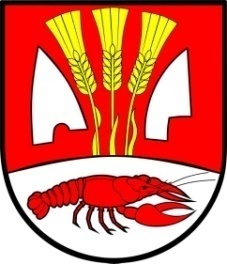 č.sp. 137/2020U z n e s e n i ač. (96-109/2020) Obecného zastupiteľstva v Žikave č.10/2020konanéhodňa  26.06.2020v Žikave PROGRAM:OtvorenieSchválenie programu zasadnutiaUrčenie zapisovateľa, overovateľov zápisnice Návrh záverečného účtu obce Žikava za rok 2019 + stanovisko hlavného kontrolóraPlnenie príjmov a výdavkov k 31.5.2020; návrh na rozpočtové opatrenie č. 3Použitie prostriedkov rezervného fondu na úhradu bežných výdavkov podľa § 36 odst. 2 zákona č. 67/2020 Z. z. o niektorých mimoriadnych opatreniach vo finančnej oblasti v súvislosti so šírením nebezpečnej nákazlivej ľudskej choroby COVID-19Návrh plánu kontrolnej  činnosti na 2. Polrok 2020Návrh na navýšenie municipálneho úveru z Prima banky Slovensko a.s. + stanovisko hlavného kontrolóraZámer predaja nehnuteľnosti par. Č. 2303/1  LV č. 1111 parcela registra „ E“ vo výmere 36m2Návrh komunitného plánu obce ŽikavaŽiadosť o odkúpenie pozemku vo vlastníctve obce  p.č. 1613,1613/1, LV 1111,  Patrik ŠabíkŽiadosť o predbežný súhlas s predajom časti obecného pozemku p.č. 1180/1, LV č. 1111, ktorý je priľahlý k pozemku  p.č. 267/1, LV č. 358, Karol Fábry Žiadosť o odkúpenie pozemku vo vlastníctve obcep.č. 1180/1, vo výmere       70 m2, LV č. 1111, doc.Ing. Vladimír Cviklovič PhdŽiadosť o odkúpenie obecných pozemkov p.č. 277/2 vo výmere 5 m2, LV 843 a časť parcely č. 264 vo výmere 38,14 m2, LV 663, Miloš ŠedíkŽiadosť o odpredaj, prípadne prenájom obecného pozemku p.č. 262/1 vo výmere 27 m2, LV č. 663 – Š. PivarčiRôzneZáverUZNESENIE č. 96/2020z 10. zasadnutia  Obecného zastupiteľstva v Žikavekonaného dňa 26.06.2020bod č. 2 programu OcZ č. 10: Schválenie programu OcZObecné zastupiteľstvo v Žikave  na svojom 10. zasadnutí dňa 26.06.2020PREROKOVALO:	Program zasadnutia OcZč.9 s navrhovanou zmenou SCHVAĽUJE :	Program  zasadnutia OcZ č.10 s navrhovanou zmenou sa dopĺňa  o body programu :Žiadosť o odkúpenie pozemku vo vlastníctve obce  p.č. 1613,1613/1, LV 1111,  Patrik ŠabíkŽiadosť o predbežný súhlas s predajom časti obecného pozemku p.č. 1180/1, LV č. 1111, ktorý je priľahlý k pozemku  p.č. 267/1, LV č. 358, Karol Fábry Žiadosť o odkúpenie pozemku vo vlastníctve obcep.č. 1180/1, vo výmere       70 m2, LV č. 1111, doc.Ing. Vladimír Cviklovič PhdŽiadosť o odkúpenie obecných pozemkov p.č. 277/2 vo výmere 5 m2, LV 843 a časť parcely č. 264 vo výmere 38,14 m2, LV 663, Miloš ŠedíkŽiadosť o odpredaj, prípadne prenájom obecného pozemku p.č. 262/1 vo výmere 27 m2, LV č. 663 – Š. Pivarčiostatné body programu sa posúvajú.Počet poslancov OcZ / Prítomnosť/kvórum=      7/ 4 / 3Hlasovanie:    ZA 4(D.Dubec, L.Kunský,Mgr.J.Malý, V.Zabáková)PROTI: 0ZDRŽAL SA: 0V Žikave dňa26.06.2020									Ing. Jozef  Broniš starosta obceUZNESENIE č.97/2020z 10. zasadnutia  Obecného zastupiteľstva v Žikavekonaného dňa 26.06.2020bod č. 3 programu OcZ č. 10 : Určenie zapisovateľa a overovateľov zápisniceObecné zastupiteľstvo v Žikave  na svojom 10. zasadnutí dňa 26.06.2020a) PREROKOVALO:         Návrh na určenie overovateľov zápisnice  b) SCHVAĽUJE : 	Mgr. J.Malého a D.Dubcaako overovateľov zápisnicec)URČUJE: 		za zapisovateľku zápisnice Ing. Ľubicu Kuklovú,        zamestnankyňu OcÚPočet poslancov OcZ / Prítomnosť/kvórum=  7/ 4 / 3Hlasovanie:    ZA: 4(D.Dubec,L.Kunský,Mgr.J.Malý, V.Zabáková)PROTI:0ZDRŽAL SA:0V Žikave dňa26.06.2020														Ing. Jozef  Broniš starosta obceUZNESENIE č. 98/2020z 10. zasadnutia  Obecného zastupiteľstva v Žikavekonaného dňa 26.06.2020bod č. 4 programu OcZ č. 10:Návrh záverečného účtu obce Žikava za rok 2019 +                                                  stanovisko hlavného kontrolóraObecné zastupiteľstvo v Žikave  na svojom 10. zasadnutí dňa 26.06.2020PREROKOVALO: 	Záverečný účet obce Žikava za rok 2019BERIE NA VEDOMIE : 	Stanovisko hlavného kontrolóra k záverečnému účtuSCHVAĽUJE:Záverečný účet obce Žikava za rok 2019 a celoročné hospodárenie                                             bez výhradPočet poslancov OcZ / Prítomnosť/kvórum=      7/ 4 / 3Hlasovanie:    ZA: 4(D.Dubec,L.Kunský,Mgr.J.Malý, V.Zabáková)PROTI: 0ZDRŽAL SA: 0V Žikave dňa26.06.2020Ing. Jozef  Broniš starosta obceUZNESENIE č. 99/2020z 10. zasadnutia  Obecného zastupiteľstva v Žikavekonaného dňa 26.06.2020bod č. 5 programu OcZ č. 10: Plnenie príjmov a výdavkov k 31.5.2020; návrh na rozpočtové                                                  opatrenie č. 3Obecné zastupiteľstvo v Žikave  na svojom 10. zasadnutí dňa 26.06.2020PREROKOVALO:Plnenie príjmov a výdavkov k 31.5.2020 a návrh                                narozpočtové opatrenie č. 3/2020BERIE NA VEDOMIE:Plnenie príjmov a výdavkov k 31.5.2020SCHVAĽUJE: Rozpočtové opatrenie č. 3/2020Rozpočet obce schválený OZ dňa 22.11.2019, Uznesením č. 68/2019je po úprave nasledovný :Počet poslancov OcZ / Prítomnosť/kvórum=      7/ 4 / 3Hlasovanie:    ZA: 4(D.Dubec,L.Kunský,Mgr.J.Malý, V.Zabáková)PROTI: 0ZDRŽAL SA: 0V Žikave dňa26.06.2020                                                                                                           Ing. Jozef  Broniš starosta obceUZNESENIE č. 100/2020z 10. zasadnutia  Obecného zastupiteľstva v Žikavekonaného dňa 26.06.2020bod č. 6 programu OcZ č. 10: Použitie prostriedkov rezervného fondu na úhradu bežných výdavkov podľa § 36 odst. 2 zákona č. 67/2020 Z. z. o niektorých mimoriadnych opatreniach vo finančnej oblasti v súvislosti so šírením nebezpečnej nákazlivej ľudskej choroby COVID-19Obecné zastupiteľstvo v Žikave  na svojom 9. zasadnutí dňa 06.05.2020PREROKOVALO:	Použitie prostriedkov rezervného fondu na úhradu bežných výdavkov podľa § 36 odst. 2 zákona č. 67/2020 Z. z. o niektorých mimoriadnych opatreniach vo finančnej oblasti v súvislosti so šírením nebezpečnej nákazlivej ľudskej choroby COVID-19SCHVAĽUJE :Použitie prostriedkov rezervného fondu na úhradu bežných výdavkov podľa § 36 odst. 2 zákona č. 67/2020 Z. z. o niektorých mimoriadnych opatreniach vo finančnej oblasti v súvislosti so šírením nebezpečnej nákazlivej ľudskej choroby COVID-19Počet poslancov OcZ / Prítomnosť/kvórum=      7/ 4 / 3Hlasovanie:    ZA4(D.Dubec,L.Kunský,Mgr.J.Malý, V.Zabáková)PROTI: 0ZDRŽAL SA: 0V Žikave dňa26.06.2020									Ing. Jozef  Broniš starosta obceUZNESENIE č.101/2020z 10. zasadnutia  Obecného zastupiteľstva v Žikavekonaného dňa 26.06.2020bod č. 7 programu OcZ č. 10:  Návrh plánu kontrolnej činnosti na 2. Polrok 2020           Obecné zastupiteľstvo v Žikave  na svojom 10 zasadnutí dňa 26.06.2020PREROKOVALO: 	Návrh plánu kontrolnej činnosti na 2. Polrok 2020SCHVAĽUJE:  Návrh plánu kontrolnej činnosti na 2. Polrok 2020Počet poslancov OcZ / Prítomnosť/kvórum=      7/ 4 / 3Hlasovanie:    ZA: 4 ( D.Dubec, L.Kunský,Mgr.J.Malý, V.Zabáková )PROTI: 0ZDRŽAL SA: 0  V Žikave dňa26.06.2020									Ing. Jozef  Broniš starosta obceUZNESENIE č.102/2020z 10. zasadnutia  Obecného zastupiteľstva v Žikavekonaného dňa 26.06.2020bod č. 8 programu OcZ č. 10:  Návrh na navýšenie municipálneho úveru z Prima banky Slovensko a.s. + stanovisko hlavného kontrolóraObecné zastupiteľstvo v Žikave  na svojom 10 zasadnutí dňa 26.06.2020PREROKOVALO: Návrh na navýšenie municipálneho úveru z Prima banky Slovensko a.s. + stanovisko hlavného kontrolóraBERIE NA VEDOMIE: Stanovisko hlavného kontrolóraSCHVAĽUJE:  prijatie Municipálneho úveru – Univerzál (ďalej len „úver“)             vo výške 60 000,00 EUR poskytnutého zo strany Prima banka Slovensko, a.s., so sídlom: Hodžova 11, 010 11 Žilina, Slovenská republika, IČO: 31 575 951, IČ DPH: SK2020372541, zapísanej v Obchodnom registri Okresného súdu v Žiline, Oddiel: Sa, Vložka číslo: 148/L (ďalej len „banka“) za podmienok dojednaných v príslušnej úverovej zmluve. Obecné zastupiteľstvo zároveň schvaľuje, že v prípade ak bude na základe každoročného prehodnotenia výšky úveru bankou jeho výška znížená tak, že obec vyčerpala ku dňu vykonaného prehodnotenia výšky poskytnutého úveru väčší objem finančných prostriedkov ako je bankou novostanovená výška úveru, obec je oprávnená uhradiť rozdiel medzi pôvodnou a novou výškou úveru najneskôr do 30.05. daného kalendárneho roka. V prípade, ak obec neuhradí rozdiel medzi pôvodnou a novou výškou úveru, obecné zastupiteľstvo schvaľuje, že vo výške tohto rozdielu bude úver zmenený na termínovaný úver, a to za podmienok dojednaných v príslušnej úverovej zmluve.Obecné zastupiteľstvo zároveň schvaľuje, že v prípade ak na základe prehodnotenia vykonaného bankou bude zistené, že miera rizika obce ako klienta bola v priebehu úverového vzťahu zvýšená, obec vystaví v súlade s podmienkami dojednanými v príslušnej úverovej zmluve na výzvu banky  vlastnú vistablanko zmenku na rad banky za účelom zabezpečenia pohľadávky banky z úveru.				Počet poslancov OcZ / Prítomnosť/kvórum=      7/ 4 / 3Hlasovanie:    ZA: 4 ( D.Dubec, L.Kunský,Mgr.J.Malý, V.Zabáková )PROTI: 0ZDRŽAL SA: 0  V Žikave dňa26.06.2020									Ing. Jozef  Broniš starosta obceUZNESENIE č. 103/2020z 10. zasadnutia  Obecného zastupiteľstva v Žikavekonaného dňa 26.06.2020bod č. 9 programu OcZ č. 10:Zámer predaja nehnuteľnosti par. č. 2303/1  LV č. 1111                                                 parcela registra „ E“ vo výmere 36m2Obecné zastupiteľstvo v Žikave  na svojom 10. zasadnutí dňa 26.06.2020PREROKOVALO:	Zámer predaja nehnuteľnosti par. č. 2303/1  LV č. 1111 parcela registra „ E“ vo výmere 36m2ODKLADÁ: Zámer predaja nehnuteľnosti par. č. 2303/1  LV č. 1111 parcela   registra „ E“ vo výmere 36m2 z dôvodu, že zasadnutia sa  nezúčastnil potrebný počet poslancov potrebných na dosiahnutie 3/5 kvóra potrebného na schválenie zámeru predaja vlastníctva predmetného nehnuteľného majetku, a to formou kúpnej zmluvy podľa §9a ods. 8 písm. e) zák. 138/1911 Zb. v znení neskorších predpisov z dôvodu hodného osobitého zreteľa.Počet poslancov OcZ / Prítomnosť/kvórum=      7/ 4 / 3Hlasovanie:    ZA: 4  (D.Dubec,L.Kunský,Mgr.J.Malý, V.Zabáková)PROTI: 0ZDRŽAL SA: 0V Žikave dňa26.06.2020									Ing. Jozef  Broniš starosta obceUZNESENIE č. 104/2020z 10. zasadnutia  Obecného zastupiteľstva v Žikavekonaného dňa 26.06.2020bod č. 10 programu OcZ č. 10:Návrh komunitného plánu obce ŽikavaObecné zastupiteľstvo v Žikave  na svojom 10. zasadnutí dňa 26.06.2020PREROKOVALO:Návrh komunitného plánu obce ŽikavaSCHVAĽUJE: Návrh komunitného plánu obce ŽikavaPočet poslancov OcZ / Prítomnosť/kvórum=      7/ 4 / 3Hlasovanie:    ZA: 4  (D.Dubec,L.Kunský,Mgr.J.Malý, V.Zabáková)PROTI: 0ZDRŽAL SA: 0V Žikave dňa26.06.2020									Ing. Jozef  Broniš starosta obceUZNESENIE č. 105/2020z 10. zasadnutia  Obecného zastupiteľstva v Žikavekonaného dňa 26.06.2020bod č. 11 programu OcZ č. 10:Žiadosť o odkúpenie pozemku vo vlastníctve obce  p.č. 1613,1613/1, LV 1111,  Patrik ŠabíkObecné zastupiteľstvo v Žikave  na svojom 10. zasadnutí dňa 26.06.2020PREROKOVALO:Žiadosť o odkúpenie pozemku vo vlastníctve obce  p.č.   1613,1613/1, LV 1111,  Patrik ŠabíkVYSLOVJE:predbežný súhlas na priamy predaj  nehnuteľného majetku obce pozemku p. č. 1613,1613/1, LV 1111po vypracovaní a predložení geometrického plánu, ktorým sa vytvoria nové parcely ( jedna určená na výstavbu chodníka a druhá určená na priamy predaj ). Žiadateľ dodá geometrický plán a súdnoznalecký posudok k predmetnému pozemku.Počet poslancov OcZ / Prítomnosť/kvórum=      7/ 4 / 3Hlasovanie:    ZA: 4(D.Dubec,L.Kunský,Mgr.J.Malý, V.Zabáková)PROTI: 0ZDRŽAL SA: 0V Žikave dňa26.06.2020									Ing. Jozef  Broniš starosta obceUZNESENIE č. 106/2020z 10. zasadnutia  Obecného zastupiteľstva v Žikavekonaného dňa 26.06.2020bod č. 12 programu OcZ č. 10.: Žiadosť o predbežný súhlas s predajom časti obecného pozemku p.č. 1180/1, LV č. 1111, ktorý je priľahlý k pozemku  p.č. 267/1, LV č. 358, Karol FábryObecné zastupiteľstvo v Žikave  na svojom 10. zasadnutí dňa 26.06.2020PREROKOVALO:	Žiadosť o predbežný súhlas s predajom časti obecného pozemku p.č. 1180/1, LV č. 1111, ktorý je priľahlý k pozemku  p.č. 267/1, LV č. 358, Karol FábryNESCHVAĽUJE: Žiadosť o predbežný súhlas s predajom časti obecného pozemku p.č. 1180/1, LV č. 1111, ktorý je priľahlý k pozemku  p.č. 267/1, LV č. 358, Karol Fábry z dôvodu, že prebieha konanie vo veci spracovania Územného plánu obce.Počet poslancov OcZ / Prítomnosť/kvórum=      7/ 4 / 3Hlasovanie:    ZA: 4(D.Dubec,Ing. M. Kukla,L.Kunský,Mgr.J.Malý, V.Zabáková)PROTI: 0ZDRŽAL SA: 0  V Žikave dňa26.06.2020									Ing. Jozef  Broniš starosta obceUZNESENIE č. 107/2020z 10. zasadnutia  Obecného zastupiteľstva v Žikavekonaného dňa 26.06.2020bod č. 13 programu OcZ č. 9:Žiadosť o odkúpenie pozemku vo vlastníctve obce p.č. 1180/1, vo výmere  70 m2, LV č. 1111, doc.Ing. Vladimír Cviklovič PhdObecné zastupiteľstvo v Žikave  na svojom 10. zasadnutí dňa 26.06.2020PREROKOVALO:	Žiadosť o odkúpenie pozemku vo vlastníctve obce p.č. 1180/1,vo výmere 70 m2, LV č. 1111, doc.Ing. Vladimír Cviklovič PhdNESCHVAĽUJE: Žiadosť o odkúpenie pozemku vo vlastníctve obce p.č. 1180/1,vo výmere 70 m2, LV č. 1111, doc.Ing. Vladimír Cviklovič Phdz dôvodu, že prebieha konanie vo veci spracovania Územného plánu obce.Počet poslancov OcZ / Prítomnosť/kvórum=      7/ 4 / 3Hlasovanie:    ZA: 4(D.Dubec, L.Kunský,Mgr.J.Malý, V.Zabáková)PROTI: 0ZDRŽAL SA: 0  V Žikave dňa26.06.2020									Ing. Jozef  Broniš starosta obceUZNESENIE č. 108/2020z 10. zasadnutia  Obecného zastupiteľstva v Žikavekonaného dňa 26.06.2020bod č. 14 programu OcZ č. 9:Žiadosť o odkúpenie obecných pozemkov p.č. 277/2 vo výmere 5 m2, LV 843 a časť parcely č. 264 vo výmere 38,14 m2, LV 663, Miloš ŠedíkPREROKOVALO:	Žiadosť o odkúpenie obecných pozemkov p.č. 277/2 vo výmere 5 m2, LV 843 a časť parcely č. 264 vo výmere 38,14 m2, LV 663, Miloš ŠedíkNESCHVAĽUJE: Žiadosť o odkúpenie obecných pozemkov p.č. 277/2 vo výmere 5 m2, LV 843 a časť parcely č. 264 vo výmere 38,14 m2, LV 663, Miloš Šedíkz dôvodu, že prebieha konanie vo veci spracovania Územného plánu obce.Počet poslancov OcZ / Prítomnosť/kvórum=      7/ 4 / 3Hlasovanie:    ZA: 5  (D.Dubec, L.Kunský,Mgr.J.Malý, V.Zabáková)PROTI: 0ZDRŽAL SA: 0  	V Žikave dňa26.06.2020                                                                                                        Ing. Jozef  Broniš starosta obceUZNESENIE č. 109/2020z 10. zasadnutia  Obecného zastupiteľstva v Žikavekonaného dňa 26.06.2020bod č. 15 programu OcZ č. 10:Žiadosť o odpredaj, prípadne prenájom obecného pozemku p.č. 262/1 vo výmere 27 m2, LV č. 663, Štefan PivarčiPREROKOVALO:	Žiadosť o odpredaj, prípadne prenájom obecného pozemku p.č. 262/1 vo výmere 27 m2, LV č. 663, Štefan PivarčiNESCHVAĽUJE: Predbežný súhlas prenájmom obecného pozemku p.č.  262/1 vo výmere cca. 27 m2, LV č. 663, Štefan Pivarči. po vypracovaní a predložení geometrického plánu, ktorým sa vytvorí nová parcela, ktorá má byť predmetom nájmu z dôvodu, že prebieha konanie vo veci spracovania Územného plánu obce.Počet poslancov OcZ / Prítomnosť/kvórum=      7/ 4/ 3Hlasovanie:    ZA: 5  (D.Dubec,Ing. M. Kukla, L.Kunský,Mgr.J.Malý, V.Zabáková)PROTI: 0ZDRŽAL SA: 0  	V Žikave dňa26.06.2020                                                                                                          Ing. Jozef  Broniš starosta obceCELKOVÉ PRÍJMY:407 635 € CELKOVÉ VÝDAVKY:391 351 € ROZDIEL:      16 284 € 